Section One – Company Information10 Declaration - I declare that the amount of De Minimis aid (see notes) received by the company/organisation over the last three fiscal years is:12 Declaration on number of employees to be signed by Chief Executive / Managing Director / Finance Manager / Company Secretary or other comparable position.I confirm that the number of employees does not currently exceed 249 FTE’s.This figure also includes those employees, employed at linked companies that are part of a wider group or franchise.Exact Number of EmployeesData Protection Act 1998 – This information may be shared with other organisations and Department for Education and Skills and Department for Work & Pensions for administrative, statistical and research purposes, to inform careers and other guidance and to monitor progress.Section Two – Intervention InformationData Protection Act 1998 – This information may be shared with other organisations and Department for Education and Skills and Department for Work & Pensions for administrative, statistical and research purposes, to inform careers and other guidance and to monitor progress.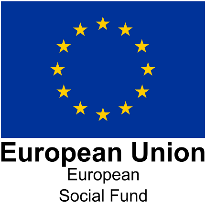 Section Three - Organisational Needs AnalysisCompany Background, Business Vision & Goals	Markets, Products & Services	Structure and PeopleRecruitmentExisting Training7.  Training Needs Identified I certify that the actions described above meet my current and (known) future business needs at this time and that I am aware that if I require any further help, particularly for any skills-related issues I can seek further assistance.Section Four – State Aid NotesSection 4 – Training Aid NotesSection 4 – Training Aid NotesSection Five – Training Aid Disadvantaged Worker Declaration (PROTECT – SENSITIVE)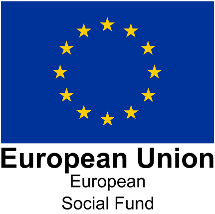 We confirm the staff below fall into the disadvantaged category that has been identified.Disadvantaged Categories:Has not been in regular paid employment for the previous 6 monthsWorks in a sector or profession where the gender imbalance is at least 25% higher than the average gender imbalance across all sectors and belongs to that underrepresented gender group; or is a member of an ethnic minority who requires development of his or her linguistic, vocational training or work experience profile to enhance prospects of gaining stable employment.Is over the age of 50Has not attained an upper secondary educational or vocational qualification (A level or equivalent)  Is a member of an ethnic minority within a Member State and who requires development of his or her linguistic, vocational training or work experience profile to enhance prospects of gaining access to stable employment?Lives as a single adult with one or more dependentsHas a recognised disability under national law or has a recognised limitation which results from physical, mental or psychological impairment.See Article 2.18 to 2.19 of the Commission Regulation (EC) No 800/2008 declaring certain categories of aid compatible with the common market in application of Articles 87 and 88 of the Treaty, OJ L 214, 9.8.2008, p. 3-47.I confirm I have seen the evidence of disadvantage.TO BE RETAINED BY THE PROVIDERData Protection Act 1998 – This information may be shared with other organisations and Department for Education and Skills and Department for Work & Pensions for administrative, statistical and research purposes, to inform careers and other guidance and to monitor progress.Section Six – Post Training Review	Please complete these questions at the end of the training programme to review the impact that the training has had.	1 = no impact, 5 = strong impactThank you for your feedbackGeneral Company Level Data Capture Form1 	Company Name2 Companies House Number3 	Registered addressPostcode:4 	Contact DetailsTel No:5 	How many people did you employ (AWU) in the last approved accounting period (across the whole organisation)?5 	How many people did you employ (AWU) in the last approved accounting period (across the whole organisation)?5 	How many people did you employ (AWU) in the last approved accounting period (across the whole organisation)?5 	How many people did you employ (AWU) in the last approved accounting period (across the whole organisation)?5 	How many people did you employ (AWU) in the last approved accounting period (across the whole organisation)?5 	How many people did you employ (AWU) in the last approved accounting period (across the whole organisation)?5 	How many people did you employ (AWU) in the last approved accounting period (across the whole organisation)?5 	How many people did you employ (AWU) in the last approved accounting period (across the whole organisation)?5 	How many people did you employ (AWU) in the last approved accounting period (across the whole organisation)?5 	How many people did you employ (AWU) in the last approved accounting period (across the whole organisation)?5 	How many people did you employ (AWU) in the last approved accounting period (across the whole organisation)?9 or less10 to 4950 to 249250 or moreDeclaration on number of employees to be signed by Chief Executive / Managing Director / Finance Manager / Company Secretary or other comparable position.I confirm that the number of employees does not currently exceed 249 FTE’s.This figure also includes those employees, employed at linked companies that are part of a wider group or franchise.Name:Position:Signed:Date:Declaration on number of employees to be signed by Chief Executive / Managing Director / Finance Manager / Company Secretary or other comparable position.I confirm that the number of employees does not currently exceed 249 FTE’s.This figure also includes those employees, employed at linked companies that are part of a wider group or franchise.Name:Position:Signed:Date:Declaration on number of employees to be signed by Chief Executive / Managing Director / Finance Manager / Company Secretary or other comparable position.I confirm that the number of employees does not currently exceed 249 FTE’s.This figure also includes those employees, employed at linked companies that are part of a wider group or franchise.Name:Position:Signed:Date:Declaration on number of employees to be signed by Chief Executive / Managing Director / Finance Manager / Company Secretary or other comparable position.I confirm that the number of employees does not currently exceed 249 FTE’s.This figure also includes those employees, employed at linked companies that are part of a wider group or franchise.Name:Position:Signed:Date:Declaration on number of employees to be signed by Chief Executive / Managing Director / Finance Manager / Company Secretary or other comparable position.I confirm that the number of employees does not currently exceed 249 FTE’s.This figure also includes those employees, employed at linked companies that are part of a wider group or franchise.Name:Position:Signed:Date:Declaration on number of employees to be signed by Chief Executive / Managing Director / Finance Manager / Company Secretary or other comparable position.I confirm that the number of employees does not currently exceed 249 FTE’s.This figure also includes those employees, employed at linked companies that are part of a wider group or franchise.Name:Position:Signed:Date:Declaration on number of employees to be signed by Chief Executive / Managing Director / Finance Manager / Company Secretary or other comparable position.I confirm that the number of employees does not currently exceed 249 FTE’s.This figure also includes those employees, employed at linked companies that are part of a wider group or franchise.Name:Position:Signed:Date:Declaration on number of employees to be signed by Chief Executive / Managing Director / Finance Manager / Company Secretary or other comparable position.I confirm that the number of employees does not currently exceed 249 FTE’s.This figure also includes those employees, employed at linked companies that are part of a wider group or franchise.Name:Position:Signed:Date:Declaration on number of employees to be signed by Chief Executive / Managing Director / Finance Manager / Company Secretary or other comparable position.I confirm that the number of employees does not currently exceed 249 FTE’s.This figure also includes those employees, employed at linked companies that are part of a wider group or franchise.Name:Position:Signed:Date:YesNo6 Do you have either a balance sheet of less than €43M, or an annual turnover of less than €50M 6 Do you have either a balance sheet of less than €43M, or an annual turnover of less than €50M 6 Do you have either a balance sheet of less than €43M, or an annual turnover of less than €50M 6 Do you have either a balance sheet of less than €43M, or an annual turnover of less than €50M 6 Do you have either a balance sheet of less than €43M, or an annual turnover of less than €50M 6 Do you have either a balance sheet of less than €43M, or an annual turnover of less than €50M 6 Do you have either a balance sheet of less than €43M, or an annual turnover of less than €50M 6 Do you have either a balance sheet of less than €43M, or an annual turnover of less than €50M 6 Do you have either a balance sheet of less than €43M, or an annual turnover of less than €50M 7 What is the legal status of your organisation? (If necessary, tick more than one box)Independent enterprises are those not owned as to 25% or more of the capital or the voting rights by one enterprise, or owned jointly by several enterprises, falling outside of the definition of SME whichever may apply7 What is the legal status of your organisation? (If necessary, tick more than one box)Independent enterprises are those not owned as to 25% or more of the capital or the voting rights by one enterprise, or owned jointly by several enterprises, falling outside of the definition of SME whichever may apply7 What is the legal status of your organisation? (If necessary, tick more than one box)Independent enterprises are those not owned as to 25% or more of the capital or the voting rights by one enterprise, or owned jointly by several enterprises, falling outside of the definition of SME whichever may apply7 What is the legal status of your organisation? (If necessary, tick more than one box)Independent enterprises are those not owned as to 25% or more of the capital or the voting rights by one enterprise, or owned jointly by several enterprises, falling outside of the definition of SME whichever may applySole TraderPublic Limited CompanyPartnershipPublic Sector Organisation/Local GovernmentPrivate Limited CompanyVoluntary/Community Sector/ Not for Profit OrganisationI   Non-Independent Company    Receive 50% or more of your funds from a public sector grant8 Non-Independent Enterprises can still be considered an SME providing one of the following three statements apply. 8 Non-Independent Enterprises can still be considered an SME providing one of the following three statements apply. 8 Non-Independent Enterprises can still be considered an SME providing one of the following three statements apply. AThe owning organisation meets all of the SME criteria i.e. employee numbers turnover and balance sheet  BThe enterprise is held by public investment corporations, venture capital companies or institutional investors that DO NOT exercise control either jointly or individuallyCIf the capital is spread in such a way that it is not possible to identify by whom it is held and the enterprise declares it legitimately presumes it is not owned by one or more enterprise not fitting the SME criteria.9 What is the main function of your business? (Based on Companies House Standard Industrial Classifications)9 What is the main function of your business? (Based on Companies House Standard Industrial Classifications)9 What is the main function of your business? (Based on Companies House Standard Industrial Classifications)9 What is the main function of your business? (Based on Companies House Standard Industrial Classifications)9 What is the main function of your business? (Based on Companies House Standard Industrial Classifications)9 What is the main function of your business? (Based on Companies House Standard Industrial Classifications)Agriculture, Forestry & FisheriesMining and QuarryingManufacturingElectricity, gas, steam air conditioning supplyWater supply, sewerage, waste management and remediation activitiesConstructionWholesale and retail trade; repair of motor vehicles and motorcyclesTransportation and storageAccommodation and food service activitiesInformation and communicationFinancial and insurance activitiesReal estate activitiesProfessional, scientific and technical activitiesAdministrative and support service activitiesPublic administration and defence; compulsory social securityEducationHuman health and social work activitiesArts, entertainment and recreationOther (please specify)2013-142014-152015-162016-17TOTAL11 I confirm that, to the best of my knowledge, the information above is correct and given in good faith. I confirm that I understand that failure to meet the contract employer size requirements may result in this enterprise being ineligible to receive support from ESF funds.In addition I confirm that, if they are required, appropriate levels of cash/”in-kind” contribution will be provided in accordance with the below definitions of Training Aid. If “in-kind” contribution is being used and supporting evidence fails to meet requirements I understand that I will be required to make up any shortfall by means of a cash payment or repayment of aid.11 I confirm that, to the best of my knowledge, the information above is correct and given in good faith. I confirm that I understand that failure to meet the contract employer size requirements may result in this enterprise being ineligible to receive support from ESF funds.In addition I confirm that, if they are required, appropriate levels of cash/”in-kind” contribution will be provided in accordance with the below definitions of Training Aid. If “in-kind” contribution is being used and supporting evidence fails to meet requirements I understand that I will be required to make up any shortfall by means of a cash payment or repayment of aid.11 I confirm that, to the best of my knowledge, the information above is correct and given in good faith. I confirm that I understand that failure to meet the contract employer size requirements may result in this enterprise being ineligible to receive support from ESF funds.In addition I confirm that, if they are required, appropriate levels of cash/”in-kind” contribution will be provided in accordance with the below definitions of Training Aid. If “in-kind” contribution is being used and supporting evidence fails to meet requirements I understand that I will be required to make up any shortfall by means of a cash payment or repayment of aid.11 I confirm that, to the best of my knowledge, the information above is correct and given in good faith. I confirm that I understand that failure to meet the contract employer size requirements may result in this enterprise being ineligible to receive support from ESF funds.In addition I confirm that, if they are required, appropriate levels of cash/”in-kind” contribution will be provided in accordance with the below definitions of Training Aid. If “in-kind” contribution is being used and supporting evidence fails to meet requirements I understand that I will be required to make up any shortfall by means of a cash payment or repayment of aid.SignedDateNamePosition within firmEmail address SignedDateNamePosition within firm1 SFA Contract Number2 Employer Name3 Aid Log (Delivery Organisation to complete intended activities prior to completing form)Note: the aid is not necessarily the full funding paid by the Skills Funding Agency to the provider.Type of ActivityE.g.	Workforce Development Advice	Training Needs Analysis        Training Delivery	IIP Advice	Key workers	Basic skills participation	Learning participation	Planned DateState Aid Y/NReason if not state aidAid Value, if applicableAid type (De Min/Train Aid)Provider SignatureNameProvider Name & UKPRNDateHow long has the business been established? Company goals and targets for the future? Current and future key challenges for the business?What are the main markets, products and services?  How is the market place changing/ adapting?How is the company organised? What are the perceived skills gaps across the organisation?What issues does the employer face surrounding recruitment/ retention of staff/ skills acquisition?Is further training and development planned in the next 6-12 months?Yes           No    Details (in-house or externally delivered?):Business issues requiring training solution/SupportType/Level of qualification, short course or support proposedNo of employees requiring training/supportTraining/support required when?Employer Signature:Name:Date:Provider Signature:Name:Date:Employee NameDisadvantaged Categories NumbersEvidence of Disadvantage Seen by ProviderProvider SignatureNameDate12345How much improvement has your staff member(s) made since completing their training / learning?What changes have there been to skill levels?What changes have there been to knowledge levels?What changes have there been to the motivation of staff?Please tick the most appropriate responseYesNoDid the training meet your expectations?Was the content appropriate to your organisational needs?Was the delivery appropriate to your organisational needs?Would you recommend the training to other organisations?Please identify any improvements that could be made.Please identify any improvements that could be made.Please identify any improvements that could be made.Are there any other comments that you wish to make?Are there any other comments that you wish to make?Are there any other comments that you wish to make?